                                           Město Hodonín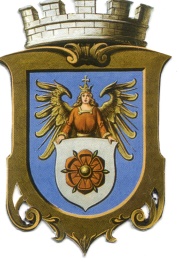                             Oznámení o vyhlášení                      výběrového řízení                                                   Starosta města Hodonín vyhlašuje                                                       výběrové řízeníPředpoklady:                                                                                                                                                          Středoškolské vzdělání s maturitouStátní občan ČRFyzická osoba, která dosáhla věku 21 letBezúhonnost a spolehlivost ve smyslu zákona č. 553/1991 Sb., o obecní policii, v platném zněníZdravotní a psychická způsobilost k výkonu funkce strážníka městské policieVýborná fyzická kondiceDalší požadavky:Schopnost samostatného rozhodování i týmové práce, vysoké pracovní nasazeníVýborné komunikační schopnosti, odpovědnost, asertivní jednání, odolnost vůči stresuVelmi dobrá práce na PC, řidičský průkaz skupiny B - aktivní řidičNáležitosti přihlášky uchazeče:Jméno, příjmení a titul uchazeče, datum a místo narození uchazeče, státní příslušnost a místo trvalého pobytu uchazeče, číslo OPTelefonní a mailové spojeníDoklady, které je nutno doložit k přihlášce:Životopis zaměřený na údaje o dosavadních zaměstnáních a odborných znalostech a dovednostechOriginál výpisu z evidence Rejstříku trestů ne starší než 3 měsíce Originál ověřené kopie dokladu o nejvyšším dosaženém vzděláníNabízíme:Po zapracování pracovní poměr na dobu neurčitou25 dnů dovolené3 dny indispozičního volna („sick days“)Příplatky za riziko, práci ve směnném provozu, o víkendech a v nociPříspěvek na rekreaci, kulturní či sportovní akce, rehabilitaciVýhodný zaměstnanecký telefonní tarifPříspěvek na stravováníMožnost bezplatné účasti v jazykových kurzechPřihlášky zasílejte se všemi požadovanými náležitostmi a přílohami. Později zaslané přihlášky nemůžeme zařadit do  výběrového řízení. Do přihlášek uvádějte jak telefonní číslo, tak i mailovou adresu. Uchazeči jsou zváni k VŘ prostřednictvím těchto kontaktů.  Vyhlašovatel si vyhrazuje právo zrušit toto výběrové řízení kdykoliv v jeho  průběhu.    V Hodoníně 20.11.2020    Libor Střecha    starosta městaNa pracovní pozici (druh práce)Strážník městské policiePracovní náplňVýkon funkce strážníka městské policie dle zákona č. 553/1991 Sb., o obecní policii, v platném zněníMísto výkonu práceHodonín, RohatecPlatové zařazeníPlatová třída 7 (dle NV č. 341/2017 Sb., o platových poměrech zaměstnanců ve veřejných službách a správě, ve znění pozdějších předpisů a dále dle ZP), po zapracování platová třída 8Pracovní poměrDoba určitá, po zapracování doba neurčitáPředpokládaný nástupOd února 2021 dle dohodyLhůta pro podání přihláškyNejpozději do 4.1.2021, 10.00 hodinForma přihláškypísemnáMísto a způsob podání přihláškyMěstská policie Hodonín, Dvořákova 3, osobně nebo prostřednictvím pošty, v zalepené obálce označené slovy „NEOTVÍRAT“ – VŘ – strážník městské policie“Adresa, kam přihlášku zaslatMěstská policie Hodonín, Dvořákova 3, 695 01 Hodonín